Zadanie nr 3 – Nazwa przedmiotu zamówieniaIlośćPakiety do pobierania próbek krwi1300WYMAGANIA TECHNICZNE ELEMENTÓW SKŁADOWYCH PAKIETÓW DO POBIERANIA PRÓBEK KRWI1. Zestaw musi posiadać pełne, niezbędne wyposażenie do jednorazowego wygodnego i bezpiecznego pobrania kolejno dwóch próbek krwi o objętości 5 cm3, do pojemników typu próżniowego przeznaczonych bezpośrednio przez producenta do zabezpieczania próbek pobranych z ciała ludzkiego. 2. Zestaw powinien składać się z następujących elementów:a/ pary rękawiczek jednorazowego użytku w rozmiarze Mb/ opaski uciskowej /stazy/c/ jednorazowego opakowania środka do dezynfekcji skóry nie zawierającego alkoholu. d/ zestawu do pobierania krwi (igła oznaczona znakiem CE + adapter oznaczony literami CE)e/ instrukcji obsługi zestawu f/ banderoli samoprzylepnych wykonanych z folii typu VOID lub z folii kruchej do zabezpieczenia próbek krwi i opakowania, bezwzględnie spełniających wymogi pkt. 5 niniejszych Wymagań Technicznych - po jednej banderoli dla każdej z fiolek do oklejenia korka i fiolki w dwóch płaszczyznach oraz jednej większej do zabezpieczenia tekturowego pakietu dowodowegog/ pakietu tekturowego (opakowanie dowodowe):- dwie fiolki oznaczone znakiem CE umożliwiające zabezpieczenie po 5 cm3 krwi zawierające antykoagulant i stabilizator przeciw procesom fermentacji. Fiolki muszą być wykonane z przezroczystego szkła o dużej laboratoryjnej czystości. Fiolki muszą być oklejone banderolami z numerem serii oraz oznaczone kolejno literami A i B.- protokół  pobrania krwi z instrukcją dla pobierających krew zgodny z załączonym wzorem- opakowanie musi posiadać wewnątrz zabezpieczenie przed przemieszczaniem fiolek i ich ewentualnym zniszczeniem podczas transportu oraz zabezpieczenie przed wyjęciem fiolek z zamkniętego pakietu. Proponuje się zastosowanie rozwiązań nie wymagających ingerencji osób pobierających krewi/ na opakowaniu zbiorczym należy umieścić napis wskazujący na konieczność wypełnienia obu fiolek podczas jednorazowego pobierania krwi3. Wszystkie elementy zestawu, bezpośrednio związane z czynnością pobrania krwi muszą być jałowe i oznaczone terminem ważności. Termin ważności nie mniejszy niż 1 rok od daty dostawy. Termin ważności pakietu nie może być dłuższy od najkrótszego terminu ważności elementu pakietu.4. Fiolki do krwi i cały pakiet dowodowy muszą być zabezpieczane samoprzylepnymi banderolami posiadającymi czytelne, jednakowe literowo-cyfrowe numery seryjne, zgodne z załączonym wzorem numeracji pakietów. Oznaczenia literowo cyfrowe powinny być również umieszczone na fiolkach.Przykładowe zestawy banderol :Banderole zamykające fiolkiBanderola zamykająca pakiet5. Każda próba otworzenia pakietu lub fiolek musi pozostawić widoczne ślady wskazujące na niepożądaną ingerencję z zewnątrz.6. Na opakowaniu dowodowym fiolek powinny znajdować się zapisy:Uwaga! Po zamknięciu opieczętować pakiet pieczęcią Policji oraz w formie metryczki:PAKIET DO PRÓBEK KRWIADRESAT …………………..………………………………NADAWCA…………………………………………………………………………………NR SPRAWY……………..NAZWISKO I IMIĘ BADANEGO, DATA URODZENIA………………………………..PODPIS OSOBY ZAMYKAJĄCEJ PAKIET……………………………….PIECZĄTKA POLICJI………………………………7. Na zewnętrznej stronie opakowania zbiorczego powinna być również nadrukowana instrukcji dla pobierającego krew. 8.Oznaczenie numeracji pakietów dla KWP w KIELCACH to:	Numeracja powinna zaczynać się literami KI i narastającymi cyframi (Zakres numeracji zostanie określony przy zamówieniu)WYMAGANIA TECHNICZNE ELEMENTÓW SKŁADOWYCH PAKIETÓW DO POBIERANIA PRÓBEK KRWI1. Zestaw musi posiadać pełne, niezbędne wyposażenie do jednorazowego wygodnego i bezpiecznego pobrania kolejno dwóch próbek krwi o objętości 5 cm3, do pojemników typu próżniowego przeznaczonych bezpośrednio przez producenta do zabezpieczania próbek pobranych z ciała ludzkiego. 2. Zestaw powinien składać się z następujących elementów:a/ pary rękawiczek jednorazowego użytku w rozmiarze Mb/ opaski uciskowej /stazy/c/ jednorazowego opakowania środka do dezynfekcji skóry nie zawierającego alkoholu. d/ zestawu do pobierania krwi (igła oznaczona znakiem CE + adapter oznaczony literami CE)e/ instrukcji obsługi zestawu f/ banderoli samoprzylepnych wykonanych z folii typu VOID lub z folii kruchej do zabezpieczenia próbek krwi i opakowania, bezwzględnie spełniających wymogi pkt. 5 niniejszych Wymagań Technicznych - po jednej banderoli dla każdej z fiolek do oklejenia korka i fiolki w dwóch płaszczyznach oraz jednej większej do zabezpieczenia tekturowego pakietu dowodowegog/ pakietu tekturowego (opakowanie dowodowe):- dwie fiolki oznaczone znakiem CE umożliwiające zabezpieczenie po 5 cm3 krwi zawierające antykoagulant i stabilizator przeciw procesom fermentacji. Fiolki muszą być wykonane z przezroczystego szkła o dużej laboratoryjnej czystości. Fiolki muszą być oklejone banderolami z numerem serii oraz oznaczone kolejno literami A i B.- protokół  pobrania krwi z instrukcją dla pobierających krew zgodny z załączonym wzorem- opakowanie musi posiadać wewnątrz zabezpieczenie przed przemieszczaniem fiolek i ich ewentualnym zniszczeniem podczas transportu oraz zabezpieczenie przed wyjęciem fiolek z zamkniętego pakietu. Proponuje się zastosowanie rozwiązań nie wymagających ingerencji osób pobierających krewi/ na opakowaniu zbiorczym należy umieścić napis wskazujący na konieczność wypełnienia obu fiolek podczas jednorazowego pobierania krwi3. Wszystkie elementy zestawu, bezpośrednio związane z czynnością pobrania krwi muszą być jałowe i oznaczone terminem ważności. Termin ważności nie mniejszy niż 1 rok od daty dostawy. Termin ważności pakietu nie może być dłuższy od najkrótszego terminu ważności elementu pakietu.4. Fiolki do krwi i cały pakiet dowodowy muszą być zabezpieczane samoprzylepnymi banderolami posiadającymi czytelne, jednakowe literowo-cyfrowe numery seryjne, zgodne z załączonym wzorem numeracji pakietów. Oznaczenia literowo cyfrowe powinny być również umieszczone na fiolkach.Przykładowe zestawy banderol :Banderole zamykające fiolkiBanderola zamykająca pakiet5. Każda próba otworzenia pakietu lub fiolek musi pozostawić widoczne ślady wskazujące na niepożądaną ingerencję z zewnątrz.6. Na opakowaniu dowodowym fiolek powinny znajdować się zapisy:Uwaga! Po zamknięciu opieczętować pakiet pieczęcią Policji oraz w formie metryczki:PAKIET DO PRÓBEK KRWIADRESAT …………………..………………………………NADAWCA…………………………………………………………………………………NR SPRAWY……………..NAZWISKO I IMIĘ BADANEGO, DATA URODZENIA………………………………..PODPIS OSOBY ZAMYKAJĄCEJ PAKIET……………………………….PIECZĄTKA POLICJI………………………………7. Na zewnętrznej stronie opakowania zbiorczego powinna być również nadrukowana instrukcji dla pobierającego krew. 8.Oznaczenie numeracji pakietów dla KWP w KIELCACH to:	Numeracja powinna zaczynać się literami KI i narastającymi cyframi (Zakres numeracji zostanie określony przy zamówieniu)Miejscowość ............................... data .........................Pieczątka ośrodka pobierającego krewPROTOKÓŁ POBRANIA KRWI Cz. IWYWIADY – OBSERWACJEBadany Ob. .............................................................................................................................a) przytomny, b) nieprzytomny, c) zamroczony, d) denatEwentualne obrażenia stwierdzone u badanego, mogące mieć wpływ na stan stwierdzony w pkt. 1.................................................................................................................................................Badany podaje, że: nie spożywał alkoholu / spożywał alkohol lub podobnie działający środek *) ................................................................................................................................................. (rodzaj alkoholu lub podobnie działającego środka) w ilości ................................................................. dnia .......................... o godz. ................na czczo, przy posiłku *) .......................................................................................................Badany podaje, że cierpi na schorzenia układowe................................................................(jakie?) Skóra twarzy: blada, normalna, czerwona*) .........................................................................(inna, jaka?)Wymioty lub ślady wymiotów ............................................................................................... (podać umiejscowienie)Ubranie: w porządku, w nieładzie*) ......................................................................................Mowa: wyraźna, niewyraźna, bełkot*) ..................................................................................Nastrój i zachowanie: wesoły, gadatliwy, awanturniczy, spokojny, małomówny, przygnębiony*) .................................................................................................................................................						(inny, jaki?)Budowa ciała: prawidłowa, nieprawidłowa, słaba, mocna*) .................................................Wzrost .............................................Waga ...............................................Tętno .............................. miarowe, niemiarowe, przyspieszone, zwolnione*) ......................        (inne)Źrenice: normalne, szerokie, wąskie*) .................................................................................. 							(inne, jakie?)Reakcja źrenic na światło ....................................................................................................... 16. Chód: pewny, niepewny, zatacza się *) .................................................................................Podnoszenie przedmiotów z ziemi: pewne, niepewne*) .......................................................Objaw Romberga: dodatni, ujemny*) ....................................................................................Próba palec - nos: dodatnia, ujemna*) .............................................................................Orientacja co do czasu, miejsca, otoczenia: ...........................................................................Zapach alkoholu z ust: wyczuwalny, nie wyczuwalny*) .......................................................Przeprowadzone obserwacje i wywiad wskazują że:badany Ob. ..................................................................................................................................jest pod wpływem alkoholu / nie jest pod wpływem alkoholu / może być pod wpływem substancji odurzających lub psychotropowych*)................................................... (pieczęć i podpis lekarza) *) niepotrzebne wyrazy skreślić.INSTRUKCJA DLA POBIERAJĄCEGO KREWDo pobierania krwi obowiązany jest lekarz lub na jego zlecenie pracownik medyczny służby zdrowia lub izby wytrzeźwień.Krew należy pobrać w obecności przedstawiciela organu ścigania lub wymiaru sprawiedliwości (funkcjonariusza Policji, pracownika prokuratury, sędziego).Krew należy pobrać niezwłocznie po doprowadzeniu osoby podlegającej badaniu.Krew od osoby żywej należy pobrać z żyły łokciowej do dwóch probówek zawierających antykoagulant i stabilizator w ilości po 5 ml. Nie pobierać z wenflonu podczas wlewu kroplówki.  Od denata pobiera się krew z zatoki strzałkowej lub żyły udowej do dwóch probówek po 5 ml.Przed pobraniem krwi skórę należy odkazić za pomocą załączonego w zestawie środka do dezynfekcji.        Nie odkażać skóry alkoholem.Do pobrania krwi użyć umieszczonego w zestawie jednorazowego kompletu do pobierania krwi. Patrz - "Instrukcja pobierania krwi za pomocą zamkniętego systemu próżniowego."Bezpośrednio po pobraniu krwi do fiolki należy ją kilkakrotnie obrócić (góra - dół) celem całkowitego wymieszania zawartości (Nie wstrząsać!)Do krwi nie wolno dodawać żadnych odczynników."Protokół pobrania krwi należy dokładnie wypełnić (imię i nazwisko - literami drukowanymi), a niepotrzebne wyrazy skreślić. 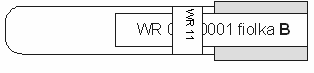 Po pobraniu krwi do obu zawartych w pakiecie fiolek zabezpieczyć je trwale załączonymi banderolami w dwóch płaszczyznach przez środek i wokół poniżej korka. Po włożeniu fiolek do opakowania transportowego dołączyć WYPEŁNIONY "Protokół pobrania krwi", a następnie zakleić pakiet załączoną banderolą oraz opieczętować jej oba końce pieczęcią Policji.Do czasu przetransportowania opieczętowany pakiet przechowywać w temperaturze nie wyższej niż +4°C.PROTOKÓŁ POBRANIA KRWI   Cz. II1. Imię i nazwisko osoby od której pobrano krew ...........................................................................2. Jednostka zlecająca pobranie krwi ...............................................................................................3. Pobrania krwi dokonał Ob. ..........................................................................................................(imię nazwisko, nr legitymacji służbowej lub dowodu osobistego)    dnia ......................................... 				godz. ..................................................4. Skórę przed pobraniem odkażono: substancją z pakietu / innym środkiem *) ....................................       (jakim?)5. Nr kontrolny fiolki i pakietu: ...................................................................................................................................................................................                            .................................................            (podpis funkcjonariusza obecnego przy pobieraniu krwi)                               		          (podpis i pieczęć pobierającego krew) .........................................................(podpis osoby od której krew pobierano)